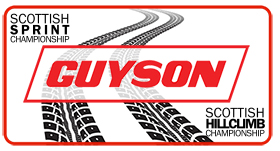 Scottish Sprint & Hillclimb Championship ClubUnder 18 Consent FormSeptember Boyndie25th / 26th September 2021IF AN ENTRANT IS UNDER 18 YEARS OF AGE THE APPROPRIATE PARENT ORGUARDIAN MUST COUNTERSIGN THIS FORM.The event is to be held under the General Regulations of Motorsport UK (incorporating the provisions of the International Sporting Code of the F.I.A.) and the supplementary regulations.Where the Parent/Guardian/Guarantor is not present on the day, a representative must be appointed who will provide a signed Motorsport UK Parental Consent Authorisation Form from the Parent/Guardian/Guarantor. This must be provided to the Secretary of the Meeting prior to the start of the event. ‘As the Parent/Guardian/Guarantor I understand that I shall have the right to be present during any procedure being carried out under the Supplementary Regulations issued for this event and the General Regulations of Motorsport UK. As the Parent/ Guardian/Guarantor, I confirm that I have aquatinted myself with the Motorsport UK General Regulations.’Name of Entrant: ………………………………………  Signature of Entrants Parent or Guardian: .....................................................  Date ....................................Name of parent or Guardian:.....................................................................................................................................Address ............................................................................................................................................................................................................................................................Post Code ……………………… Telephone No. …….…………………………………..Please retain a copy of this consent form for your records and send a copy to boyndie@waid.net 